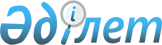 О проекте Закона Республики Казахстан "О ратификации Второго протокола о внесении дополнения в Протокол о порядке осуществления контроля за целевым использованием продукции военного назначения, поставляемой в рамках Соглашения об основных принципах военно-технического сотрудничества между государствами-участниками Договора о коллективной безопасности от 15 мая 1992 года"Постановление Правительства Республики Казахстан от 5 апреля 2011 года № 358      Правительство Республики Казахстан ПОСТАНОВЛЯЕТ:

      внести на рассмотрение Мажилиса Парламента Республики Казахстан проект Закона Республики Казахстан "О ратификации Второго протокола о внесении дополнения в Протокол о порядке осуществления контроля за целевым использованием продукции военного назначения, поставляемой в рамках Соглашения об основных принципах военно-технического сотрудничества между государствами-участниками Договора о коллективной безопасности от 15 мая 1992 года".      Премьер-Министр

      Республики Казахстан                       К. МасимовПроект Закон Республики Казахстан О ратификации Второго протокола о внесении дополнения

в Протокол о порядке осуществления контроля за целевым

использованием продукции военного назначения, поставляемой

в рамках Соглашения об основных принципах военно-технического

сотрудничества между государствами-участниками

Договора о коллективной безопасности от 15 мая 1992 года      Ратифицировать Второй протокол о внесении дополнения в Протокол о порядке осуществления контроля за целевым использованием продукции военного назначения, поставляемой в рамках Соглашения об основных принципах военно-технического сотрудничества между государствами-участниками Договора о коллективной безопасности от 15 мая 1992 года, совершенный в Душанбе 6 октября 2007 года.      Президент

      Республики Казахстан ВТОРОЙ ПРОТОКОЛ

о внесении дополнения в Протокол о порядке осуществления

контроля за целевым использованием продукции военного

назначения, поставляемой в рамках Соглашения об основных

принципах военно-технического сотрудничества между

государствами-участниками Договора о коллективной безопасности

от 15 мая 1992 года      Государства-члены Организации Договора о коллективной безопасности, именуемые в дальнейшем Сторонами,

      стремясь к дальнейшему совершенствованию военно-технического сотрудничества в интересах развития как военного, так и контртеррористического потенциала Сторон на основе Соглашения об основных принципах военно-технического сотрудничества между государствами-участниками Договора о коллективной безопасности от 15 мая 1992 года (далее - Соглашение), подписанного 20 июня 2000 года, и Протокола о порядке осуществления контроля за целевым использованием продукции военного назначения, поставляемой в рамках Соглашения об основных принципах военно-технического сотрудничества между государствами-участниками Договора о коллективной безопасности от 15 мая 1992 года, подписанного 7 октября 2002 года (далее - Протокол о контроле),

      согласились о нижеследующем: Статья 1      Абзац второй статьи 3 Протокола о контроле после слов "национальных вооруженных силах" дополнить словами ", иных войсках, воинских формированиях, правоохранительных органах и специальных службах". Статья 2      Настоящий Протокол является неотъемлемой частью Протокола о контроле. Статья 3      Настоящий Протокол вступает в силу в порядке, предусмотренном статьей 14 Соглашения.

      Совершено в городе Душанбе 6 октября 2007 года в одном подлинном экземпляре на русском языке. Подлинный экземпляр хранится в Секретариате Организации Договора о коллективной безопасности, который направит каждому государству, подписавшему настоящий Протокол, его заверенную копию.      За Республику Армения              За Российскую Федерацию

      За Республику Беларусь             За Республику Таджикистан

      За Республику Казахстан            За Республику Узбекистан

      За Кыргызскую Республику
					© 2012. РГП на ПХВ «Институт законодательства и правовой информации Республики Казахстан» Министерства юстиции Республики Казахстан
				